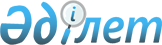 О предоставлении мер социальной поддержки специалистам в области здравоохранения, образования, социального обеспечения, культуры, спорта и агропромышленного комплекса, прибывшим для работы и проживания в сельские населенные пункты Шалкарского района на 2016 год
					
			С истёкшим сроком
			
			
		
					Решение маслихата Шалкарского района Актюбинской области от 25 декабря 2015 года № 251. Зарегистрировано Департаментом юстиции Актюбинской области 25 января 2016 года № 4716. Срок действия решения - до 1 января 2017 года      В соответствии со статьей 6 Закона Республики Казахстан от 23 января 2001 года "О местном государственном управлении и самоуправлении в Республике Казахстан", пунктом 8 статьи 18 Законом Республики Казахстан от 8 июля 2005 года "О государственном регулировании развития агропромышленного комплекса и сельских территорий", постановлением Правительства Республики Казахстан от 18 февраля 2009 года "Об определении размеров предоставления мер социальной поддержки специалистам в области здравоохранения, образования, социального обеспечения, культуры, спорта и агропромышленного комплекса, прибывшим для работы и проживания в сельские населенные пункты", Шалкарский районный маслихат РЕШИЛ:

      1. Предоставить специалистам в области здравоохранения, образования, социального обеспечения, культуры, спорта и агропромышленного комплекса, прибывшим для работы и проживания в сельские населенные пункты Шалкарского района следующие меры социальной поддержки на 2016 год:

      1) подъемное пособие в сумме, равной семидесятикратному месячному расчетному показателю;

      2) социальную поддержку для приобретения или строительства жилья, (бюджетный кредит) в сумме, не превышающей одну тысячу пятисоткратного размера месячного расчетного показателя.

       2. Настоящее решение вводится в действие по истечении десяти календарных дней после дня его первого официального опубликования.


					© 2012. РГП на ПХВ «Институт законодательства и правовой информации Республики Казахстан» Министерства юстиции Республики Казахстан
				
      Председатель сессии районного маслихата 

Г. СЕЙТОВА

      Секретарь районного маслихата 

С. ТУЛЕМИСОВ
